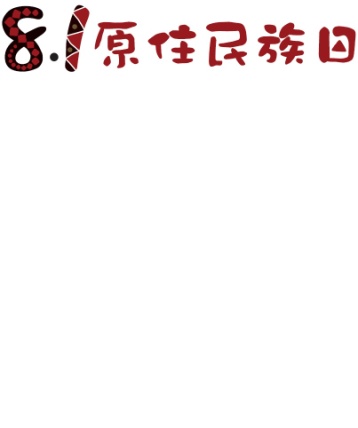 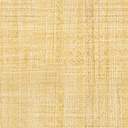 備註：原住民朋友購票請出示文件。1.已回復傳統名字者憑身分證。2.尚未回復傳統名字者出示戶籍謄本或戶口名簿（影本）。單位遊樂區或風景區名稱遊樂區或風景區名稱原住民族日（8/1）原住民優惠票價現行平日票價本會文化園區管理局文化園區免費全票150元學生、軍警票80元